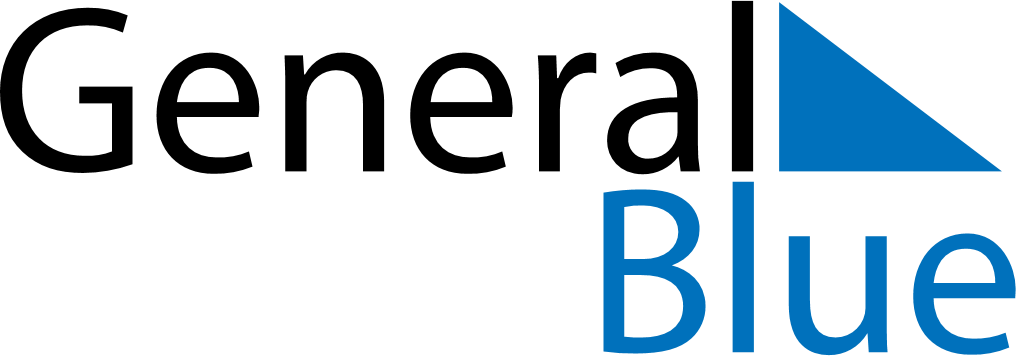 March 2024March 2024March 2024March 2024March 2024March 2024March 2024Midland, Ontario, CanadaMidland, Ontario, CanadaMidland, Ontario, CanadaMidland, Ontario, CanadaMidland, Ontario, CanadaMidland, Ontario, CanadaMidland, Ontario, CanadaSundayMondayMondayTuesdayWednesdayThursdayFridaySaturday12Sunrise: 6:57 AMSunset: 6:06 PMDaylight: 11 hours and 9 minutes.Sunrise: 6:55 AMSunset: 6:08 PMDaylight: 11 hours and 12 minutes.34456789Sunrise: 6:53 AMSunset: 6:09 PMDaylight: 11 hours and 15 minutes.Sunrise: 6:51 AMSunset: 6:10 PMDaylight: 11 hours and 18 minutes.Sunrise: 6:51 AMSunset: 6:10 PMDaylight: 11 hours and 18 minutes.Sunrise: 6:49 AMSunset: 6:12 PMDaylight: 11 hours and 22 minutes.Sunrise: 6:48 AMSunset: 6:13 PMDaylight: 11 hours and 25 minutes.Sunrise: 6:46 AMSunset: 6:14 PMDaylight: 11 hours and 28 minutes.Sunrise: 6:44 AMSunset: 6:15 PMDaylight: 11 hours and 31 minutes.Sunrise: 6:42 AMSunset: 6:17 PMDaylight: 11 hours and 34 minutes.1011111213141516Sunrise: 7:40 AMSunset: 7:18 PMDaylight: 11 hours and 37 minutes.Sunrise: 7:39 AMSunset: 7:19 PMDaylight: 11 hours and 40 minutes.Sunrise: 7:39 AMSunset: 7:19 PMDaylight: 11 hours and 40 minutes.Sunrise: 7:37 AMSunset: 7:21 PMDaylight: 11 hours and 43 minutes.Sunrise: 7:35 AMSunset: 7:22 PMDaylight: 11 hours and 47 minutes.Sunrise: 7:33 AMSunset: 7:23 PMDaylight: 11 hours and 50 minutes.Sunrise: 7:31 AMSunset: 7:25 PMDaylight: 11 hours and 53 minutes.Sunrise: 7:29 AMSunset: 7:26 PMDaylight: 11 hours and 56 minutes.1718181920212223Sunrise: 7:28 AMSunset: 7:27 PMDaylight: 11 hours and 59 minutes.Sunrise: 7:26 AMSunset: 7:28 PMDaylight: 12 hours and 2 minutes.Sunrise: 7:26 AMSunset: 7:28 PMDaylight: 12 hours and 2 minutes.Sunrise: 7:24 AMSunset: 7:30 PMDaylight: 12 hours and 5 minutes.Sunrise: 7:22 AMSunset: 7:31 PMDaylight: 12 hours and 8 minutes.Sunrise: 7:20 AMSunset: 7:32 PMDaylight: 12 hours and 12 minutes.Sunrise: 7:18 AMSunset: 7:34 PMDaylight: 12 hours and 15 minutes.Sunrise: 7:16 AMSunset: 7:35 PMDaylight: 12 hours and 18 minutes.2425252627282930Sunrise: 7:15 AMSunset: 7:36 PMDaylight: 12 hours and 21 minutes.Sunrise: 7:13 AMSunset: 7:37 PMDaylight: 12 hours and 24 minutes.Sunrise: 7:13 AMSunset: 7:37 PMDaylight: 12 hours and 24 minutes.Sunrise: 7:11 AMSunset: 7:39 PMDaylight: 12 hours and 27 minutes.Sunrise: 7:09 AMSunset: 7:40 PMDaylight: 12 hours and 30 minutes.Sunrise: 7:07 AMSunset: 7:41 PMDaylight: 12 hours and 34 minutes.Sunrise: 7:05 AMSunset: 7:42 PMDaylight: 12 hours and 37 minutes.Sunrise: 7:03 AMSunset: 7:44 PMDaylight: 12 hours and 40 minutes.31Sunrise: 7:01 AMSunset: 7:45 PMDaylight: 12 hours and 43 minutes.